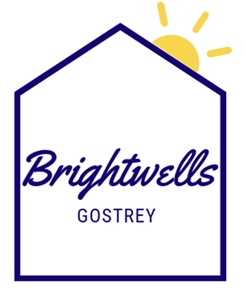 Summer menu 2022Allergen ListingCottage Pie & VegetablesOnions, vegetable oil, minced beef, frozen peas, carrots, sweetcorn, green beans, potatoes, MILK, salt & pepper. Vegetable Bouillon – (Salt, Flavour Enhancer (E621), Maltodextrin, Yeast Extract, Palm Oil, Garlic Blend (Salt, Natural Flavouring), Ground Allspice, Ground Clove, Flavour Enhancer (E635), Sage Blend (Salt, Flavouring), Ground Nutmeg, Rapeseed Oil, Turmeric Extract). Worcester Sauce – (Malt Vinegar (from BARLEY), Spirit Vinegar, Molasses, Sugar, Salt, Anchovies (FISH) Tamarind Extract, Onions, Garlic, Spices, Flavourings) Stork margarine – (Vegetable oils in varying proportions (70%) (rapeseed, palm, sunflower), water, salt (1.5%), BUTTERMILK, preservative ( potassium sorbate), emulsifier (mono- diglycerides of fatty acids), citric acid, flavourings, vitamin A and D, colour (carotenes), Bisto gravy granules – (Potato Starch, Maltodextrin, Palm Oil, Salt, WHEAT Flour (with added Calcium, Iron, Niacin, Thiamin), Colour (E150c), Sugar, Flavourings (contain BARLEY), Flavour Enhancers (E621, E635), Emulsifier (E322) (contains SOYA). Carrots, parsnips, cabbage, broccoli, cauliflower.Vegetarians Shepherd’s Pie & VegetablesOil, onions, carrots, minced garlic, mushrooms, bay leaves, dried thyme, green or brown lentils, red wine, potatoes, salt, pepper, MILK, tomatoes, Stork margarine – (Vegetable oils in varying proportions (70%)(rapeseed, palm, sunflower), water, salt (1.5%), BUTTERMILK, preservative (potassium sorbate), emulsifier (mono- diglycerides of fatty acids), citric acid, flavourings, vitamin A and D, colour (carotenes)). Carrots, parsnips, cabbage, broccoli, cauliflower. Vegetable Bouillon – (Salt, Flavour Enhancer (E621), Maltodextrin, Yeast Extract, Palm Oil, Garlic Blend (Salt, Natural Flavouring), Ground Allspice, Ground Clove, Flavour Enhancer (E635), Sage Blend (Salt, Flavouring), Ground Nutmeg, Rapeseed Oil, Turmeric Extract). Worcester Sauce – (Malt Vinegar (from BARLEY), Spirit Vinegar, Molasses, Sugar, 3, +2Salt, Anchovies (FISH) Tamarind Extract, Onions, Garlic, Spices, Flavourings). Bisto gravy granules – (Potato Starch, Maltodextrin, Palm Oil, Salt, WHEAT Flour (with added Calcium, Iron, Niacin, Thiamin), Colour (E150c), Sugar, Flavourings (contain BARLEY), Flavour Enhancers (E621, E635), Emulsifier (E322) (contains SOYA).Ham, EGG, Chips & BeansHam (cooked), EGG, MILK, oil, Baked Beans ((49%), Water, Tomato Puree (18%), Sugar, Glucose-Fructose Syrup, Modified MAIZE Starch, Salt, Distilled Malt Vinegar, Onion Powder, Ground Paprika, Flavouring). Chips (Potato (91%), Batter (Flour (WHEAT (with Calcium, Iron, Niacin, Thiamin) Rice, Broad Bean), Dextrin, Starch (WHEAT, Potato, MAIZE), Vegetable Oil (Shea, Coconut), Vegetable Fibre, Turmeric Extract, Colour (Paprika Extract)), Sunflower Oil (4%), Salt).Vegetable Quiche, New Potatoes & BeansTomato & Basil quiche - Water, WHEAT Flour (with Calcium, Iron, Niacin, Thiamin, Raising Agents (E450, E500)), Whole EGG (13%), Tomatoes (11%) Cheddar Cheese (MILK) (6%), MILK Powder (MILK, Palm Oil, Sugar Emulsifier (SOYA Lecithin)), Tomato Puree, Vegetable Margarine (Palm Oil, Rapeseed Oil, Water, Salt, Emulsifiers (E471), Colours (E160b, E100), Natural Flavouring), Vegetable Shortening (Palm Oil, Rapeseed Oil), Modified MAIZE Starch, SOYA Flour, Cheese Powder (MILK, Emulsifying Salts (E339, E452)), Salt, Basil (0.2%), Tomato Flavouring (contains MILK), MUSTARD Powder, White Pepper.Cheese & onion quiche - Water, WHEAT Flour (with Calcium, Iron, Niacin, Thiamin, Raising Agents (E450, E500)), Whole EGG (13%), Onions (8%), Cheddar Cheese (MILK) (6%), MILK Powder (MILK, Palm Oil, Sugar, Emulsifier (SOYA Lecithin)), Vegetable Margarine (Palm Oil, Rapeseed Oil, Water, Salt, Emulsifier (E471), Colours (E160b, E100), Natural Flavouring), Vegetable Shortening (Palm Oil, Rapeseed Oil), Modified MAIZE Starch, SOYA Flour, Spring Onion (2%), Cheese Powder (MILK, Emulsifying Salts (E339, E452)), Salt. MUSTARD Powder, White Pepper.Chips - Potato (91%), Batter (Flour (WHEAT (with Calcium, Iron, Niacin, Thiamin) Rice, Broad Bean), Dextrin, Starch (WHEAT, Potato, MAIZE), Vegetable Oil (Shea, Coconut), Vegetable Fibre, Turmeric Extract, Colour (Paprika Extract)), Sunflower Oil (4%), Salt. Frozen peas.New PotatoesBaked Beans - (49%), Water, Tomato Puree (18%), Sugar, Glucose-Fructose Syrup, Modified MAIZE Starch, Salt, Distilled Malt Vinegar, Onion Powder, Ground Paprika, Flavouring).Roast Chicken & Stuffing & VegetablesChicken, onions, butter (contains MILK), Stork margarine – (Vegetable oils in varying proportions (70%)(rapeseed, palm, sunflower), water, salt (1.5%), BUTTERMILK, preservative ( potassium sorbate), emulsifier (mono- diglycerides of fatty acids), citric acid, flavourings, vitamin A and D, colour (carotenes)), oil, Bisto gravy granules – (Potato Starch, Maltodextrin, Palm Oil, Salt, WHEAT Flour (with added Calcium, Iron, Niacin, Thiamin), Colour (E150c), Sugar, Flavourings (contain BARLEY), Flavour Enhancers (E621, E635), Emulsifier (E322) (contains SOYA)). Stuffing mix – (Breadcrumbs (WHEAT Flour (WHEAT Flour, Calcium Carbonate, Iron, Niacin, Thiamin), Yeast, Salt), Onion, Salt, Rapeseed Oil, Flavouring, Parsley, Sage). Carrots, parsnips, cabbage, broccoli, cauliflower.Vegetable & Lentil LoafOnions, lentils, EGG, garlic, red pepper, carrot, breadcrumbs (WHEAT Flour (WHEAT Flour, Calcium Carbonate, Iron, Niacin, Thiamin), Yeast, Salt), flour ((WHEAT (with Calcium, Iron, Niacin, Thiamin), dried thyme, cumin, salt, pepper, Vegetable Bouillon – (Salt, Flavour Enhancer (E621), Maltodextrin, Yeast Extract, Palm Oil, Garlic Blend (Salt, Natural Flavouring), Ground Allspice, Ground Clove, Flavour Enhancer (E635), Sage Blend (Salt, Flavouring), Ground Nutmeg, Rapeseed Oil, Turmeric Extract).Sausage & Mash with Baked BeansPorky Whites Sausages - Pork 82%, Water, Bread Rusk (WHEAT Flour [Calcium Carbonate, Iron, Niacin, Thiamin], Salt, Raising Agent: Ammonium Carbonates), Salt, Ground Spices (White Pepper, Nutmeg, Coriander, Ginger)Stabiliser: Sodium Tripolyphosphate, Brown Sugar, Preservative: Sodium SULPHITE, Yeast Extract, Dextrose, Antioxidant: Ascorbic Acid, Spice Extracts, Filled in Natural Pork Casings. Bisto gravy granules - Potato Starch, Maltodextrin, Palm Oil, Salt, WHEAT Flour (with added Calcium, Iron, Niacin, Thiamin), Colour (E150c), Sugar, Flavourings (contain BARLEY), Flavour Enhancers (E621, E635), Emulsifier (E322) (contains SOYA). Potatoes, Stork, MILK, Salt, Pepper.  Baked Beans - (49%), Water, Tomato Puree (18%), Sugar, Glucose-Fructose Syrup, Modified MAIZE Starch, Salt, Distilled Malt Vinegar, Onion Powder, Ground Paprika, Flavouring).Vegetable Curry & RiceOnion, vegetable oil, carrots, parsnips, swede, cauliflower, chickpeas, dried cumin, dried chilli, dried coriander, tomato paste, sugar, rice. Knorr Tikka Paste (Water, paprika powder (11%), coriander powder (7%), rapeseed oil, acids (acetic acid, citric acid), salt, tamarind (2.5%), modified MAIZE starch, spices, cumin powder). Coconut MILK – (Coconut extract, water, Guar gum (stabilizer E412), Carboxy methyl (E466), Emulsifier E435, Citric acid E330, Antioxidant E224). Tomatoes, Tomato Juice (Acidity Regulator (Citric Acid)).Macaroni Cheese & New PotatoesPasta – (Durum WHEAT Semolina, water), cheddar cheese (cow’s MILK), Flour (WHEAT flour, calcium, iron, vitamin B3, vitamin B1), Salt). Stork margarine – (Vegetable oils in varying proportions (70%) (rapeseed, palm, sunflower), water, salt (1.5%), BUTTERMILK, preservative ( potassium sorbate), emulsifier (mono- diglycerides of fatty acids), citric acid, flavourings, MILK, Vegetable Bouillon (Salt, Flavour Enhancer (E621), Maltodextrin, Yeast Extract, Palm Oil, Garlic Blend (Salt, Natural Flavouring), Ground Allspice, Ground Clove, Flavour Enhancer (E635), Sage Blend (Salt, Flavouring), Ground Nutmeg, Rapeseed Oil, Turmeric Extract). Breadcrumbs (WHEAT Flour (with added calcium, iron, niacin and thiamine), Water, Yeast, Salt, Emulsifier: E472e. Preservative: E282. Rapeseed Oil, Flour Treatment Agent: E300). New potatoes.OmelettesEGG, MILK, oil, cheese (Pasteurised Cow’s MILK) salt, starter, rennet.Sausage Casserole & VegetablesOnions, tinned chopped tomatoes (salt), tomato puree (salt), fresh/dried rosemary, carrot, Salt, pepper, oil. Bisto gravy granules – (Potato Starch, Maltodextrin, Palm Oil, Salt, WHEAT Flour (with added Calcium, Iron, Niacin, Thiamin), Colour (E150c), Sugar, Flavourings (contain BARLEY), Flavour Enhancers (E621, E635), Emulsifier (E322) (contains SOYA)). Worcester Sauce – (Malt Vinegar (from BARLEY), Spirit Vinegar, Molasses, Sugar, Salt, Anchovies (FISH) Tamarind Extract, Onions, Garlic, Spices, Flavourings). Vegetable Bouillon – (Salt, Flavour Enhancer (E621), Maltodextrin, Yeast Extract, Palm Oil, Garlic Blend (Salt, Natural Flavouring), Ground Allspice, Ground Clove, Flavour Enhancer (E635), Sage Blend (Salt, Flavouring), Ground Nutmeg, Rapeseed Oil, Turmeric Extract). Carrots, parsnips, cabbage, broccoli, cauliflower.Porky Whites Sausages – (Pork 82%, Water, Bread Rusk (WHEAT Flour [Calcium Carbonate, Iron, Niacin, Thiamin], Salt, Raising Agent: Ammonium Carbonates), Salt, Ground Spices (White Pepper, Nutmeg, Coriander, Ginger)Stabiliser: Sodium Tripolyphosphate, Brown Sugar, Preservative: Sodium SULPHITE, Yeast Extract, Dextrose, Antioxidant: Ascorbic Acid, Spice Extracts, Filled in Natural Pork Casings).Jacket Potato & Salad - Cheese/ Cheese & BeansBaking potatoes, butter (contains MILK), cheese (Pasteurised Cow’s MILK) salt, starter, rennet. Baked Beans – (Beans (49%), Water, Tomato Puree (18%), Sugar, Glucose-Fructose Syrup, Modified MAIZE Starch, Salt, Distilled Malt Vinegar, Onion Powder, Ground Paprika, Flavouring).Jacket Potato & Salad – Tuna Mayonnaise & SweetcornBaking potatoes, butter (contains MILK), Tuna in brine (Tuna (FISH), Water, Salt), Mayonnaise (Rapeseed Oil, Water, Pasteurised Free Range EGG and EGG Yolk, Spirit Vinegar, Salt, Sugar, Lemon Juice Concentrate, Antioxidant (Calcium Disodium EDTA), Flavourings, Paprika Extract). Tinned sweetcorn - Sweet Corn, Water, Salt, Contains naturally occurring Sugars.SaladLettuce, tomato, cucumber, carrot, beetroot, cress.Salad CreamWater, Rapeseed Oil, Sugar, Spirit Vinegar, Salad Cream Premix (Water, MUSTARD, Flour (WHEAT flour, calcium, iron, vitamin B3, vitamin B1), Salt), Modified MAIZE Starch, Glucose-Fructose Syrup, Pasteurised EGG Yolk, Salt, Acidity Regulator (Acetic Acid), Stabiliser (Xanthan Gum), Preservative (Potassium Sorbate), Colour (Riboflavin).FISH & Chips with PeasChips – (Potato (91%), Batter (Flour (WHEAT (with Calcium, Iron, Niacin, Thiamin) Rice, Broad Bean), Dextrin, Starch (WHEAT, Potato, MAIZE), Vegetable Oil (Shea, Coconut), Vegetable Fibre, Turmeric Extract, Colour (Paprika Extract)), Sunflower Oil (4%), Salt). Breaded cod fillets - Cod (FISH) (50%), WHEAT Flour (with Calcium, Iron, Niacin, Thiamin), Water, Salt, Rapeseed Oil, MAIZE Starch, WHEAT GLUTEN, WHEAT Starch, Yeast, Stabiliser (Hydroxypropyl Methyl Cellulose), peas.Mushroom PastaOnion, mushrooms, carrot, garlic, chopped tin tomatoes, balsamic vinegar, red wine, bay leaves, dried rosemary, dried thyme, tomato puree, salt, pepper, Pasta (Durum WHEAT Semolina, water, cheddar cheese (Pasteurised Cow’s MILK) salt, starter, rennet.Savoury Mince with Potatoes & VegetablesMinced beef, onion, salt, pepper, Vegetable Bouillon (Salt, Flavour Enhancer (E621), Maltodextrin, Yeast Extract, Palm Oil, Garlic Blend (Salt, Natural Flavouring), Ground Allspice, Ground Clove, Flavour Enhancer (E635), Sage Blend (Salt, Flavouring), Ground Nutmeg, Rapeseed Oil, Turmeric Extract). Bisto gravy granules (Potato Starch, Maltodextrin, Palm Oil, Salt, WHEAT Flour (with added Calcium, Iron, Niacin, Thiamin), Colour (E150c), Sugar, Flavourings (contain BARLEY), Flavour Enhancers (E621, E635), Emulsifier (E322) (contains SOYA)). Worcester Sauce (Malt Vinegar (from BARLEY), Spirit Vinegar, Molasses, Sugar, Salt, Anchovies (FISH) Tamarind Extract, Onions, Garlic, Spices, Flavourings, Peas (30%), Diced Carrots (48%), Cut green beans (9%), Sweetcorn (6%), Broad beans (7%)). Potatoes, carrots, cauliflower, cabbage, broccoli.Vegetarian Sausages with Mash Potatoes & VegetablesLinda McCartney Vegetarian Sausages – (Rehydrated Textured SOYA Protein (70%), Water, Rapeseed Oil, SOYA Protein Concentrate, Seasoning (SULPHITES) (Dextrose, Salt, Flavouring, Onion Powder, Yeast Extract, Colour: Red Iron Oxide), Fortified WHEAT Flour (WHEAT Flour, Calcium Carbonate, Iron, Niacin, Thiamin), Stabiliser: Methyl Cellulose, Tomato Purée, Salt, Raising Agent: Ammonium Carbonates) Bisto gravy granules – (Potato Starch, Maltodextrin, Palm Oil, Salt, WHEAT Flour (with added Calcium, Iron, Niacin, Thiamin), Colour (E150c), Sugar, Flavourings (contain BARLEY), Flavour Enhancers (E621, E635), Emulsifier (E322) (contains SOYA)). Carrots, parsnips, cabbage, broccoli, cauliflower, potatoes, butter (Contains MILK), MILK.All Day Breakfast & Baked BeansBack bacon (unsmoked), hash browns, fresh tomatoes, EGGS, MILK, Porky Whites Sausages (Pork 82%, Water, Bread Rusk (WHEAT Flour [Calcium Carbonate, Iron, Niacin, Thiamin], Salt, Raising Agent: Ammonium Carbonates), Salt, Ground Spices (White Pepper, Nutmeg, Coriander, Ginger)Stabiliser: Sodium Tripolyphosphate, Brown Sugar, Preservative: Sodium SULPHITE, Yeast Extract, Dextrose, Antioxidant: Ascorbic Acid, Spice Extracts, Filled in Natural Pork Casings). Baked Beans ((49%), Water, Tomato Puree (18%), Sugar, Glucose-Fructose Syrup, Modified MAIZE Starch, Salt, Distilled Malt Vinegar, Onion Powder, Ground Paprika, Flavouring).Steak & Mushroom Pie with Potatoes and VegetablesStewing steak, onions, mushrooms, bay leaves, EGG, Vegetable Bouillon (Salt, Flavour Enhancer (E621), Maltodextrin, Yeast Extract, Palm Oil, Garlic Blend (Salt, Natural Flavouring), Ground Allspice, Ground Clove, Flavour Enhancer (E635), Sage Blend (Salt, Flavouring), Ground Nutmeg, Rapeseed Oil, Turmeric Extract). Bisto gravy granules (Potato Starch, Maltodextrin, Palm Oil, Salt, WHEAT Flour (with added Calcium, Iron, Niacin, Thiamin), Colour (E150c), Sugar, Flavourings (contain BARLEY), Flavour Enhancers (E621, E635), Emulsifier (E322) (contains SOYA)). Puff pastry (WHEAT flour, water, vegetable oils and fats (palm, rape), salt, emulsifier (mono- and diglycerides of fatty acids), flour treatment agents (ascorbic acid, L-cysteine)). Potatoes, carrots, broccoli, cauliflower, cabbage, parsnips, peas.Vegetable Pie with Potatoes & VegetablesOil, onions, carrot, celeriac, swede, parsnip, bay leaves, fresh or dried thyme, white wine, butter beans, salt, pepper, whipping cream (cow’s MILK), Stork margarine – (Vegetable oils in varying proportions (70%) (rapeseed, palm, sunflower), water, salt (1.5%), BUTTERMILK, preservative ( potassium sorbate), emulsifier (mono- diglycerides of fatty acids), citric acid, flavourings, vitamin A and D, colour (carotenes)), flour (WHEAT flour, calcium, iron, vitamin B3, vitamin B1), MILK, Nutmeg, EGG, Vegetable Bouillon (salt, Flavour Enhancer (E621), Maltodextrin, Yeast Extract, Palm Oil, Garlic Blend (Salt, Natural Flavouring), Ground Allspice, Ground Clove, Flavour Enhancer (E635), Sage Blend (Salt, Flavouring), Ground Nutmeg, Rapeseed Oil, Turmeric Extract). Worcester Sauce – (Malt Vinegar (from BARLEY), Spirit Vinegar, Molasses, Sugar, Salt, Anchovies (FISH) Tamarind Extract, Onions, Garlic, Spices, Flavourings). Bistro vegetarian granules – (Potato Starch, Maltodextrin, Salt, Palm Oil, Sugar, WHEAT Flour (with added Calcium, Iron, Niacin, Thiamin), Yeast Extract (contains BARLEY), Dried Onion, Colour (E150c), Flavour Enhancer (E621), Onion Powder, Vegetable Extracts (Onion, Carrot, , Tomato), Emulsifier (E322) (contains SOYA), Dried Parsley, Flavourings). New potatoes, carrots, peas, cauliflower, broccoli, parsnips, cabbage.Sausages & New PotatoesPorky Whites Sausages - Pork 82%, Water, Bread Rusk (WHEAT Flour [Calcium Carbonate, Iron, Niacin, Thiamin], Salt, Raising Agent: Ammonium Carbonates), Salt, Ground Spices (White Pepper, Nutmeg, Coriander, Ginger) Stabiliser: Sodium Tripolyphosphate, Brown Sugar, Preservative: Sodium SULPHITE, Yeast Extract, Dextrose, Antioxidant: Ascorbic Acid, Spice Extracts, Filled in Natural Pork Casings. Bisto gravy granules - Potato Starch, Maltodextrin, Palm Oil, Salt, WHEAT Flour (with added Calcium, Iron, Niacin, Thiamin), Colour (E150c), Sugar, Flavourings (contain BARLEY), Flavour Enhancers (E621, E635), Emulsifier (E322) (contains SOYA). New Potatoes.Cauliflower Cheese & VegetablesCauliflower, plain flour (WHEAT Flour (WHEAT flour, Calcium Carbonate (E170), Iron, Nicotinamide (Vit B3), Thiamine Hydrochloride (Vit B1), Stork margarine – (Vegetable oils in varying proportions (70%) (rapeseed, palm, sunflower), water, salt (1.5%), BUTTERMILK, preservative ( potassium sorbate), emulsifier (mono- diglycerides of fatty acids), citric acid, flavourings. Vitamin A and D, colour (carotenes)), MILK, cheese (Pasteurised Cow’s MILK) salt, starter, rennet, salt, pepper, breadcrumbs (Wheat Flour (with added Calcium, Iron, Niacin, Thiamin), Water,Yeast, SOYA Flour, Salt, Preservative: E282, Emulsifiers: E472e, E471, E481,Flour Treatment Agent: Ascorbic Acid), Vegetable Bouillon (Salt, Flavour Enhancer (E621), Maltodextrin, Yeast Extract, Palm Oil, Garlic Blend (Salt, Natural Flavouring), Ground Allspice, Ground Clove, Flavour Enhancer (E635), Sage Blend (Salt, Flavouring), Ground Nutmeg, Rapeseed Oil, Turmeric Extract). FISH, New Potatoes & BeansBreaded cod fillets - Cod (FISH) (50%), WHEAT Flour (with Calcium, Iron, Niacin, Thiamin), Water, Salt, Rapeseed Oil, MAIZE Starch, WHEAT GLUTEN, WHEAT Starch, Yeast, Stabiliser (Hydroxypropyl Methyl Cellulose), new potatoes. Baked Beans ((49%), Water, Tomato Puree (18%), Sugar, Glucose-Fructose Syrup, Modified MAIZE Starch, Salt, Distilled Malt Vinegar, Onion Powder, Ground Paprika, Flavouring).Normandy Chicken, New Potatoes & VegetablesChicken thighs, onion, dried thyme. Whipping cream - reconstituted Skimmed MILK Powder, Palm Kernel Oil, Water, Palm Oil, Modified MAIZE Starch, Flavourings (contains MILK), MILK Protein, Thickener (E415), Acidity Regulator (E331, E340), Emulsifiers (E471, E332, E435), Salt, Colour (Beta Carotene). Tinned apples - Apples, Water, Acidity Regulator (Citric Acid), Antioxidant (Ascorbic Acid). Cooking cider - Cider, Salt 0.03%, E220 (Sulphites). New Potatoes, mixed vegetables.Beef & Bacon Loaf, New Potatoes & Vegetables & GravyMinced beef, smoked streaky bacon. Sage & onion stuffing mix - Breadcrumbs (WHEAT Flour (WHEAT Flour, Calcium Carbonate, Iron, Niacin, Thiamin), Yeast, Salt), Onion, Salt, Rapeseed Oil, Flavouring, Parsley, Sage. Cooking oil - 51% Extra virgin olive oil from EU, 49% sunflower oil. Oxo beef stock cubes - WHEAT Flour (with added Calcium, Iron, Niacin, Thiamin), Salt, MAIZE Starch, Yeast Extract, Flavour Enhancers (Monosodium Glutamate, Disodium Guanylate), Colour (Ammonia Caramel), Beef Fat (4.5%), Autolysed Yeast Extract, Dried Beef Bonestock, Flavourings, Sugar, Acidity Regulator (Lactic Acid), Onion Powder. New potatoes, mixed vegetables. Bisto gravy granules - Potato Starch, Maltodextrin, Palm Oil, Salt, WHEAT Flour (with added Calcium, Iron, Niacin, Thiamin), Colour (E150c), Sugar, Flavourings (contain BARLEY), Flavour Enhancers (E621, E635), Emulsifier (E322) (contains SOYA).Chicken Pot Pie, & New PotatoesWhole chicken, onions, carrots, celery, bay leaves, EGG. Bisto chicken gravy - Potato Starch, Maltodextrin, Palm Oil, Salt, WHEAT Flour (with added Calcium, Iron, Niacin, Thiamin), Flavourings (contain MILK), Sugar, Flavour Enhancers (E621, E635), Colour (E150c), Emulsifier (E322) (contains SOYA). Vegetable Bouillon – (Salt, Flavour Enhancer (E621), Maltodextrin, Yeast Extract, Palm Oil, Garlic Blend (Salt, Natural Flavouring), Ground Allspice, Ground Clove, Flavour Enhancer (E635), Sage Blend (Salt, Flavouring), Ground Nutmeg, Rapeseed Oil, Turmeric Extract). Frozen mixed vegetables – carrots, sweetcorn, peas, beans. plain flour (WHEAT Flour (WHEAT flour, Calcium Carbonate (E170), Iron, Nicotinamide (Vit B3), Thiamine Hydrochloride (Vit B1). Stork spread - Vegetable oils in varying proportions (70%)(rapeseed, palm, sunflower), water, salt (1.4%), BUTTERMILK, preservative (potassium sorbate), acid (citric acid), emulsifier (mono- diglycerides of fatty acids), flavourings, vitamin A and D. MILK, EGG. Worcestershire sauce - Malt Vinegar (from BARLEY), Spirit Vinegar, Molasses, Sugar, Salt, Anchovies, (FISH) Tamarind Extract, Onions, Garlic, Spices, Flavourings. Shortcrust pastry - WHEAT Flour (WHEAT, Calcium, Iron, Niacin, Thiamin), Vegetable Oil Blend (Palm & Rapeseed Oil), Raising Agents (E341(i), (E500)), Salt. New potatoes. Oven chips - Potatoes (96%), Sunflower Oil (3.7%), Salt.FISH Cakes, Chips & SaladSmoked and white FISH, lemon zest, parsley, EGG, MILK, potatoes. Flour - WHEAT Flour (WHEAT flour, Calcium Carbonate (E170), Iron, Nicotinamide (Vit B3), Thiamine Hydrochloride (Vit B1)). Salt, pepper. Stork spread - Vegetable oils in varying proportions (70%)(rapeseed, palm, sunflower), water, salt (1.4%), BUTTERMILK, preservative (potassium sorbate), acid (citric acid), emulsifier (mono- diglycerides of fatty acids), flavourings, vitamin A and D. White sliced bread - MAIZE Starch, Potato Starch, Tapioca Starch, Water, Rapeseed Oil, Humectant (Vegetable Glycerol), Psyllium Husk Powder, Yeast, Stabilisers (Hydroxypropyl Methyl Cellulose, Xanthan Gum), Ground Golden Flaxseed, Free Range Dried EGG White, Rice Flour, Iodised Salt (Salt, Potassium Iodate), Dextrose, Fermented MAIZE Starch, Partially Inverted Sugar Syrup, Calcium Carbonate, Niacin, Iron, Riboflavin, Thiamine, Folic Acid. Oven chips - Potatoes (96%), Sunflower Oil (3.7%), Salt. Lettuce, tomato, carrot, beetroot, watercress.Hunters Chicken, New Potatoes/Chips & PeasChicken breasts, streaky bacon. Barbecue sauce - Water, Tomato Paste, Sugar, Glucose Syrup, Spirit Vinegar, Cane Molasses, Salt, Modified Starch, Caramel Colour, MUSTARD, Liquid Smoke Flavouring, Spices, Onion Powder, Preservative (potassium sorbate), Garlic Puree (Garlic, Water, Citric Acid), Ground CELERY, Herbs, Clove Oil. Vegetable oil – SOYA bean Oil, Anti-foaming agent (E 900).  Cheese - Pasteurised Cows MILK, salt, starter, rennet. New potatoes, peas. Oven chips - Potatoes (96%), Sunflower Oil (3.7%), Salt.Quiche Lorraine, New Potatoes/Chips, Peas/BeansWheat Flour (WHEAT Flour, Calcium Carbonate, Iron, Niacin, Thiamin, Raising Agents (Potassium and Sodium Diphosphate, Disodium Pyrophosphate, Sodium Carbonate)), Whole EGG (13%), Formed Ham with added water (8%), Salt (Pork, Water, Stabilisers (Triphosphates, Diphosphates, Polyphosphates), Preservative (Sodium Nitrite )), Cheddar Cheese (6%)(Cheddar Cheese (MILK), Anti-Caking Agent (Potato Starch)), Onions (4%), MILK Powder (MILK, Palm Oil, Sugar, Emulsifier (SOYA Lecithin)), Modified MAIZE Starch, Vegetable Fat Spread (Palm Oil, Rapeseed Oil, Water, Salt, Emulsifier (Mono and Diglycerides of Fatty Acids, Colours (Annatto, Curcumin), Natural Flavouring)) Vegetable Shortening (Palm Oil, Rapeseed Oil), SOYA Flour, Bacon (1%) (Pork Belly & Pork Back, Water, Salt, Preservatives (Potassium Nitrate, Sodium Nitrite, Sodium Ascorbate)), Cheese Powder (MILK, Emulsifying Salts (Sodium Phosphates, Polyphosphates)), Salt, MUSTARD Powder, Ham Flavouring (contains MILK), White Pepper. Oven chips - Potatoes (96%), Sunflower Oil (3.7%), Salt. New potatoes, peas. Baked beans - Beans (47%), Tomatoes (36%), Water, Sugar, Spirit Vinegar, Modified Cornflour, Salt, Spice Extracts, Herb Extract.Toffee Cheesecake  WHEAT Flour, Margarine (Rapeseed Oil, Water, Fully Hydrogenated Coconut Oil, Fully Hydrogenated Rapeseed Oil, Emulsifier: Mono- and Diglycerides of Fatty Acids; Acidity Regulator: Citric Acid), Toffee Sauce (12%) (Sugar, Glucose-Fructose Syrup, Sweetened Condensed Skimmed MILK (Skimmed MILK, Sugar), Water, Coconut Fat, Caramelised Sugar, Gelling Agent: Pectins; Flavouring, Salt, Thickener: Sodium Alginate; Acidity Regulator: Sodium Citrates; Emulsifier: Mono- and Diglycerides of Fatty Acids; Firming Agent: Calcium Chloride), Low Fat Soft Cheese (MILK) (11 %), Cream (MILK), Low Fat Yogurt (MILK), Sugar, Brown Sugar, Water, Pasteurised Liquid Whole EGG, Modified MAIZE Starch, Invert Sugar Syrup, Glucose-Fructose Syrup, WHEAT Starch, Vegetarian Whey Powder (MILK), Dried Skimmed MILK, Raising Agents: Sodium Hydrogen Carbonate, Ammonium Carbonates; Dried EGG White, Emulsifier: Mono- and Diglycerides of Fatty Acids; Dextrose, Gelling Agents: Pectins, Agar; Acidity Regulators: Citric Acid, Sodium Citrates, Monocalcium Phosphate, Diphosphates; Thickeners: Locust Bean Gum, Xanthan Gum, Sodium Alginate; Salt.Strawberry CheesecakeStrawberries (19%), WHEAT Flour, Margarine (Rapeseed Oil, Water, Fully Hydrogenated Coconut Oil, Fully Hydrogenated Rapeseed Oil, Emulsifier: Mono- and Diglycerides of Fatty Acids; Acidity Regulator: Citric Acid), Low Fat Soft Cheese (MILK) (9%), Sugar, Cream (MILK), Low Fat Yogurt (MILK), Glucose-Fructose Syrup, Water, Brown Sugar, Strawberry Purée (3.5%), Pasteurised Liquid Whole EGG, Modified MAIZE Starch, Invert Sugar Syrup, WHEAT Starch, MAIZE Starch, Vegetarian Whey Powder (MILK), Dried Skimmed MILK, Flavouring, Acidity Regulators: Sodium Citrates, Citric Acid; Raising Agents: Sodium Hydrogen Carbonate, Ammonium Carbonates; Dried EGG White, Gelling Agent: Pectins; Emulsifier: Mono- and Diglycerides of Fatty Acids; Salt.Blackcurrant CheesecakeSugar, blackcurrants (16%), water, single cream (MILK) (11%), fortified WHEAT flour (WHEAT flour, calcium carbonate, iron, niacin, thiamin), full fat soft cheese (MILK) (9%), vegetable oils (palm, rapeseed, palm stearine, palm kernel), pasteurised free range EGG, MAIZE starch, dextrose monohydrate, wholemeal WHEAT flour, blackcurrant concentrate, partially inverted refiners syrup, raising agent (sodium bicarbonate, ammonium carbonate), emulsifier (mono- and diglycerides of fatty acids), salt, humectant (glycerine), gelling agent (pectin), flavouring, acidity regulator (sodium hydroxide).Raspberry CheesecakeWHEAT Flour, Margarine (Rapeseed Oil, Water, Fully Hydrogenated Coconut Oil, Fully Hydrogenated Rapeseed Oil, Emulsifier: Mono- and Diglycerides of Fatty Acids; Acidity Regulator: Citric Acid), Low Fat Soft Cheese (MILK) (11 %), Fructose-Glucose Syrup, Cream (MILK), Low Fat Yogurt (MILK), Sugar, Raspberry Purée (6%), Brown Sugar, Pasteurised Liquid Whole EGG, Modified MAIZE Starch, Invert Sugar Syrup, WHEAT Starch, Vegetarian Whey Powder (MILK), Water, Dried Skimmed MILK, Raising Agents: Sodium Hydrogen Carbonate, Ammonium Carbonates; Dried EGG White, Black Carrot Juice Concentrate, Gelling Agent: Pectins; Acidity Regulators: Sodium Citrates, Citric Acid, Diphosphates; Emulsifier: Mono- and Diglycerides of Fatty Acids; Stabiliser: Calcium Chloride; Thickeners: Xanthan Gum, Sodium Alginate; Salt.CustardCustard powder - MAIZE Starch, Salt, Colour (Annatto Norbixin), Flavouring. Sugar, MILK powder - Whey Permeate Powder (MILK), Skimmed MILK Powder (24%), Coconut Oil, Maltodextrin, Anti-caking Agent (E551), Stabilisers (E340ii, E452i), MILK Proteins, Emulsifiers (E471), Vitamins (C,A, D3). Apricot Crumble & CustardApricot Halves, (apricots, water, sugar), Plain flour (WHEAT Flour (WHEAT flour, Calcium Carbonate (E170), Iron, Nicotinamide (Vit B3), Thiamine Hydrochloride Vit B1)), granulated sugar, Stork margarine - Vegetable oils in varying proportions (70%)(rapeseed, palm, sunflower), water, salt (1.5%), BUTTERMILK, preservative (potassium sorbate), emulsifier (mono- diglycerides of fatty acids), citric acid, flavourings, vitamin A and D, colour (carotenes). Vanilla essence, whipping cream.TrifleTinned Fruit in variable proportions (peaches, pears, pineapple, grapes, cherries with colour E127), clarified grape juice from concentrate, acidity regulator: citric acid. Jelly crystals - Dextrose, Sugar, Beef Gelatine, Acidity Regulators ( Citric Acid, Trisodium Citrate), Colours (Beetroot Red, Anthocyanin), Flavouring. Flour, sugar, EGGS, vanilla, stork margarine - Vegetable oils in varying proportions (70%)(rapeseed, palm, sunflower), water, salt (1.5%), BUTTERMILK, preservative ( potassium sorbate), emulsifier (mono- diglycerides of fatty acids), citric acid, flavourings, vitamin A and D, colour (carotenes). Whipping cream – COWS MILK.Apple Pie & CustardTinned apples - Apples, Water, Acidity Regulator (Citric Acid), Antioxidant (Ascorbic Acid), caster sugar (White cane Sugar 100%). Shortcrust pastry - WHEAT flour, (contains calcium carbonate, niacin, iron, thiamin), vegetable oil (palm, rapeseed in varying proportions), water, margarine (vegetable oil (palm, rapeseed in varying proportions), water, salt, emulsifier: mono- and diglycerides of fatty acids), sugar, salt, EGGS, MILK. Vanilla essence, whipping cream.Stewed Apple & CustardApples.  Custard powder - MAIZE Starch, Salt, Colour (Annatto Norbixin), Flavouring. Sugar, MILK powder - Whey Permeate Powder (MILK), Skimmed MILK  Powder (24%), Coconut Oil, Maltodextrin, Anti-caking Agent (E551), Stabilisers (E340ii, E452i), MILK  Proteins, Emulsifiers (E471), Vitamins (C,A, D3). Vanilla essence, whipping cream.Plum Crumble & CustardPlain flour (WHEAT Flour (WHEAT flour, Calcium Carbonate (E170), Iron, Nicotinamide (Vit B3), Thiamine Hydrochloride Vit B1)), granulated sugar, Stork margarine - Vegetable oils in varying proportions (70%)(rapeseed, palm, sunflower), water, salt (1.5%), BUTTERMILK, preservative ( potassium sorbate), emulsifier (mono- diglycerides of fatty acids), citric acid, flavourings, vitamin A and D, colour (carotenes). Tinned plums - Plum Halves, Water, Apple Juice, Anthocyanin. Vanilla essence, whipping cream.Summer Fruit Crumble & CustardPlain flour (WHEAT Flour (WHEAT flour, Calcium Carbonate (E170), Iron, Nicotinamide (Vit B3), Thiamine Hydrochloride Vit B1)), Flora spread - Plant oils (sunflower, rapeseed, palm1, linseed), water, salt, plant based emulsifier (sunflower lecithin), vinegar, natural flavourings, vitamin A. granulated sugar, vanilla, frozen summer berries - Strawberries (20%), Raspberries (15%), Red currant (25%), Black currant (15%), Blue berries (7.5%), Blackberries (17.5%). Vanilla essence, whipping cream.Apple & Cherry Pie & CustardShortcrust pastry - WHEAT flour, (contains calcium carbonate, niacin, iron, thiamin), vegetable oil (palm, rapeseed in varying proportions), water, margarine (vegetable oil (palm, rapeseed in varying proportions), water, salt, emulsifier: mono- and diglycerides of fatty acids), sugar, salt, EGGS, MILK. Apples, Water, Acidity Regulator (Citric Acid), Antioxidant (Ascorbic Acid), Red Cherries (40%), Water, Glucose Syrup, Modified Waxy MAIZE Starch, Acidity Regulator (Sodium Citrate), Preservative (Potassium Sorbate). Vanilla essence, whipping cream.Apple Crumble & CustardTinned apples - Apples, Water, Acidity Regulator (Citric Acid), Antioxidant (Ascorbic Acid), caster sugar (White cane Sugar 100%). Plain flour (WHEAT Flour (WHEAT flour, Calcium Carbonate (E170), Iron, Nicotinamide (Vit B3), Thiamine Hydrochloride Vit B1)), granulated sugar, Stork margarine - Vegetable oils in varying proportions (70%)(rapeseed, palm, sunflower), water, salt (1.5%), BUTTERMILK, preservative (potassium sorbate), emulsifier (mono- diglycerides of fatty acids), citric acid, flavourings, vitamin A and D, colour (carotenes). Vanilla essence, whipping cream.Baked Apple & CustardApples, raisins (SULPHUR DIOXIDE), sultanas (SULPHUR DIOXIDE), brown sugar, Stork margarine - Vegetable oils in varying proportions (70%)(rapeseed, palm, sunflower), water, salt (1.5%), BUTTERMILK, preservative (potassium sorbate), emulsifier (mono- diglycerides of fatty acids), citric acid, flavourings, vitamin A and D, colour (carotenes).  Custard powder - MAIZE Starch, Salt, Colour (Annatto Norbixin), Flavouring. Sugar, MILK powder - Whey Permeate Powder (MILK), Skimmed MILK Powder (24%), Coconut Oil, Maltodextrin, Anti-caking Agent (E551), Stabilisers (E340ii, E452i), MILK Proteins, Emulsifiers (E471), Vitamins (C,A, D3). Vanilla essence, whipping cream.Fruit JellyJelly crystals - Dextrose, Sugar, Beef Gelatine, Acidity Regulators ( Citric Acid, Trisodium Citrate), Colours (Beetroot Red, Anthocyanin), Flavouring. Tinned Fruit in variable proportions (peaches, pears, pineapple, grapes, cherries with colour E127), clarified grape juice from concentrate, acidity regulator: citric acid.Apple Pudding & CustardTinned apples - Apples, Water, Acidity Regulator (Citric Acid), Antioxidant (Ascorbic Acid). Cinnamon, soft brown sugar, lemon juice, lemon rind. Stork spread - Vegetable oils in varying proportions (70%)(rapeseed, palm, sunflower), water, salt (1.4%), BUTTERMILK, preservative (potassium sorbate), acid (citric acid), emulsifier (mono- diglycerides of fatty acids), flavourings, vitamin A and D. White breadcrumbs - MAIZE Starch, Potato Starch, Tapioca Starch, Water, Rapeseed Oil, Humectant (Vegetable Glycerol), Psyllium Husk Powder, Yeast, Stabilisers (Hydroxypropyl Methyl Cellulose, Xanthan Gum), Ground Golden Flaxseed, Free Range Dried EGG White, Rice Flour, Iodised Salt (Salt, Potassium Iodate), Dextrose, Fermented MAIZE Starch, Partially Inverted Sugar Syrup, Calcium Carbonate, Niacin, Iron, Riboflavin, Thiamine, Folic Acid. Vanilla essence, whipping cream.Peach Cobbler & CustardTinned peaches - Peaches, water, sugar, glucose-fructose syrup, Acidity Regulator: Citric Acid. Caster sugar, ground ginger, EGGS. Plain flour - WHEAT Flour (WHEAT flour, Calcium Carbonate (E170), Iron, Nicotinamide (Vit B3), Thiamine Hydrochloride (Vit B1)). Stork spread - Vegetable oils in varying proportions (70%)(rapeseed, palm, sunflower), water, salt (1.4%), BUTTERMILK, preservative (potassium sorbate), acid (citric acid), emulsifier (mono- diglycerides of fatty acids), flavourings, vitamin A and D. Baking powder - Raising Agents (E 450 (Diphosphates), E 500 (Sodium Carbonates)), MAIZE Starch. Vanilla essence, whipping cream.Pear in Chocolate SaucePears, sugar, water, Cocoa powder - cocoa powder 93.0%; acidity regulator: E 501i 7.0%; acid: citric acid <1% (may contain MILK). Whipping cream – cows MILK.Pineapple Sponge & CustardSelf-raising flour (WHEAT Flour (WHEAT flour, Calcium Carbonate (E170), Iron, Nicotinamide (Vit B3), Thiamine Hydrochloride (Vit B1)), Sodium Carbonates (E500) Calcium Phosphates (E341), caster sugar (White cane Sugar 100%), stork margarine - Vegetable oils in varying proportions (70%)(rapeseed, palm, sunflower), water, salt (1.5%), BUTTERMILK, preservative (potassium sorbate), emulsifier (mono- diglycerides of fatty acids), citric acid, flavourings, vitamin A and D, colour (carotenes), EGGS, baking powder. Tinned pineapple - Pineapple slices, clarified pineapple juice, sugar. Vanilla essence, whipping cream.Fruit Salad & CreamMixed Fruit (Pear, Peach, Pineapple, Grape, Peaches, Apricots, Manderin oranges, Cherry (Colour E127), Pear Juice, Acidity Regulator (E330), cream pots (Water, Vegetable Oils (Palm and Coconut), Maltodextrin, MILK Proteins, Sugar, Acidity Regulators E339b, E500, Emulsifiers E471, E435, Stabiliser E407, Colour E160(a).Cheese & BiscuitsMature cheddar cheese - Pasteurised Cows MILK, salt, starter, rennet. Cream crackers - Flour (WHEAT Flour, Calcium, Iron, Niacin, Thiamin), Vegetable Oil (Palm), Salt, Raising Agent (Sodium Bicarbonate), YeastSandwichesCheeseWholemeal Bread (Wholemeal WHEAT Flour, Water, WHEAT Gluten, Yeast, Fortified WHEAT Flour (WHEAT Flour, Calcium Carbonate, Iron, Niacin, Thiamin), Salt, Sunflower Oil, Edible Label (Potato Starch, Water, Olive Oil, Maltodextrin, Colour: Iron Oxide), Flour Treatment Agent: Ascorbic Acid, Clover Spread (Vegetable Oils in varying proportions (Sustainable Palm, Rapeseed), BUTTERMILK (20%), Water, Salt, Natural Flavouring, Colour (Carotenes).  Mature cheddar cheese (pasteurised Cow’s MILK, salt, starter, rennet).Cheese & PickleWholemeal Bread (Wholemeal WHEAT Flour, Water, WHEAT Gluten, Yeast, Fortified WHEAT Flour (WHEAT Flour, Calcium Carbonate, Iron, Niacin, Thiamin), Salt, Sunflower Oil, Edible Label (Potato Starch, Water, Olive Oil, Maltodextrin, Colour: Iron Oxide), Flour Treatment Agent: Ascorbic Acid, Clover Spread (Vegetable Oils in varying proportions (Sustainable Palm, Rapeseed), BUTTERMILK (20%), Water, Salt, Natural Flavouring, Colour (Carotenes).  Mature cheddar cheese (pasteurised Cow’s MILK, salt, starter, rennet). Branston pickle (Vegetables in variable proportions (52%) (Carrot, Rutabaga, Onion, Cauliflower), Sugar, BARLEY Malt Vinegar, Water, Spirit Vinegar, Tomato Purée, Date Paste (Dates, Rice Flour), Salt, Apple Pulp, Modified MAIZE Starch, Colour (SULPHITE Ammonia Caramel), Onion Powder, Concentrated Lemon Juice, Spices, Colouring Food (Roasted BARLEY Malt Extract), Herb and Spice Extracts).Cheese SaladWholemeal Bread (Wholemeal WHEAT Flour, Water, WHEAT Gluten, Yeast, Fortified WHEAT Flour (WHEAT Flour, Calcium Carbonate, Iron, Niacin, Thiamin), Salt, Sunflower Oil, Edible Label (Potato Starch, Water, Olive Oil, Maltodextrin, Colour: Iron Oxide), Flour Treatment Agent: Ascorbic Acid, Clover Spread (Vegetable Oils in varying proportions (Sustainable Palm, Rapeseed), BUTTERMILK (20%), Water, Salt, Natural Flavouring, Colour (Carotenes).  Mature cheddar cheese (pasteurised Cow’s MILK, salt, starter, rennet), tomato, lettuce, cucumber.Ham & PickleWholemeal Bread (Wholemeal WHEAT Flour, Water, WHEAT Gluten, Yeast, Fortified WHEAT Flour (WHEAT Flour, Calcium Carbonate, Iron, Niacin, Thiamin), Salt, Sunflower Oil, Edible Label (Potato Starch, Water, Olive Oil, Maltodextrin, Colour: Iron Oxide), Flour Treatment Agent: Ascorbic Acid, Clover Spread (Vegetable Oils in varying proportions (Sustainable Palm, Rapeseed), BUTTERMILK (20%), Water, Salt, Natural Flavouring, Colour (Carotenes), Ham (Pork 100%, salt, dextrose, stabilisers (E451, E452), antioxidant (E301), preservative (E250), Branston pickle (Vegetables in variable proportions (52%) (Carrot, Rutabaga, Onion, Cauliflower), Sugar, BARLEY Malt Vinegar, Water, Spirit Vinegar, Tomato Purée, Date Paste (Dates, Rice Flour), Salt, Apple Pulp, Modified MAIZE Starch, Colour (SULPHITE Ammonia Caramel), Onion Powder, Concentrated Lemon Juice, Spices, Colouring Food (Roasted BARLEY Malt Extract), Herb and Spice Extracts)Ham SaladWholemeal Bread (Wholemeal WHEAT Flour, Water, WHEAT Gluten, Yeast, Fortified WHEAT Flour (WHEAT Flour, Calcium Carbonate, Iron, Niacin, Thiamin), Salt, Sunflower Oil, Edible Label (Potato Starch, Water, Olive Oil, Maltodextrin, Colour: Iron Oxide), Flour Treatment Agent: Ascorbic Acid, Clover Spread (Vegetable Oils in varying proportions (Sustainable Palm, Rapeseed), BUTTERMILK (20%), Water, Salt, Natural Flavouring, Colour (Carotenes), Ham (Pork 100%, salt, dextrose, stabilisers (E451, E452), antioxidant (E301), preservative (E250), tomato, lettuce, cucumber.Tuna Mayonnaise & Cucumber/LettuceWholemeal Bread (Wholemeal WHEAT Flour, Water, WHEAT Gluten, Yeast, Fortified WHEAT Flour (WHEAT Flour, Calcium Carbonate, Iron, Niacin, Thiamin), Salt, Sunflower Oil, Edible Label (Potato Starch, Water, Olive Oil, Maltodextrin, Colour: Iron Oxide), Flour Treatment Agent: Ascorbic Acid, Clover Spread (Vegetable Oils in varying proportions (Sustainable Palm, Rapeseed), BUTTERMILK (20%), Water, Salt, Natural Flavouring, Colour (Carotenes), Tuna in brine (Tuna (FISH), Water, Salt), Mayonnaise (Rapeseed Oil, Water, Pasteurised Free Range EGG and EGG Yolk, Spirit Vinegar, Salt, Sugar, Lemon Juice Concentrate, Antioxidant (Calcium Disodium EDTA), Flavourings, Paprika Extract), cucumber, tomato, lettuce.Corned Beef & PickleWholemeal Bread (Wholemeal WHEAT Flour, Water, WHEAT Gluten, Yeast, Fortified WHEAT Flour (WHEAT Flour, Calcium Carbonate, Iron, Niacin, Thiamin), Salt, Sunflower Oil, Edible Label (Potato Starch, Water, Olive Oil, Maltodextrin, Colour: Iron Oxide), Flour Treatment Agent: Ascorbic Acid, Clover Spread (Vegetable Oils in varying proportions (Sustainable Palm, Rapeseed), BUTTERMILK (20%), Water, Salt, Natural Flavouring, Colour (Carotenes), Corned Beef (cooked beef, Salt, Sodium Nitrite), Branston Pickle (Vegetables in variable proportions (52%) (Carrot, Rutabaga, Onion, Cauliflower), Sugar, BARLEY Malt Vinegar, Water, Spirit Vinegar, Tomato Purée, Date Paste (Dates, Rice Flour), Salt, Apple Pulp, Modified MAIZE Starch, Colour (SULPHITE Ammonia Caramel), Onion Powder, Concentrated Lemon Juice, Spices, Colouring Food (Roasted BARLEY Malt Extract), Herb and Spice Extracts).Corned Beef & TomatoWholemeal Bread (Wholemeal WHEAT Flour, Water, WHEAT Gluten, Yeast, Fortified WHEAT Flour (WHEAT Flour, Calcium Carbonate, Iron, Niacin, Thiamin), Salt, Sunflower Oil, Edible Label (Potato Starch, Water, Olive Oil, Maltodextrin, Colour: Iron Oxide), Flour Treatment Agent: Ascorbic Acid, Clover Spread (Vegetable Oils in varying proportions (Sustainable Palm, Rapeseed), BUTTERMILK (20%), Water, Salt, Natural Flavouring, Colour (Carotenes), Corned Beef (cooked beef, Salt, Sodium Nitrite), Tomato.EGG & CressWholemeal Bread (Wholemeal WHEAT Flour, Water, WHEAT Gluten, Yeast, Fortified WHEAT Flour (WHEAT Flour, Calcium Carbonate, Iron, Niacin, Thiamin), Salt, Sunflower Oil, Edible Label (Potato Starch, Water, Olive Oil, Maltodextrin, Colour: Iron Oxide), Flour Treatment Agent: Ascorbic Acid, Clover Spread (Vegetable Oils in varying proportions (Sustainable Palm, Rapeseed), BUTTERMILK (20%), Water, Salt, Natural Flavouring, Colour (Carotenes), EGG (yolk & white), Mayonnaise (Rapeseed Oil, Water, Pasteurised Free Range EGG and EGG Yolk, Spirit Vinegar, Salt, Sugar, Lemon Juice Concentrate, Antioxidant (Calcium Disodium EDTA), Flavourings, Paprika Extract), cress.Chicken SaladWholemeal Bread (Wholemeal WHEAT Flour, Water, WHEAT Gluten, Yeast, Fortified WHEAT Flour (WHEAT Flour, Calcium Carbonate, Iron, Niacin, Thiamin), Salt, Sunflower Oil, Edible Label (Potato Starch, Water, Olive Oil, Maltodextrin, Colour: Iron Oxide), Flour Treatment Agent: Ascorbic Acid, Clover Spread (Vegetable Oils in varying proportions (Sustainable Palm, Rapeseed), BUTTERMILK (20%), Water, Salt, Natural Flavouring, Colour (Carotenes), chicken (breast, leg and thigh meat), lettuce, cucumber, tomato.Ham & CheeseWholemeal Bread (Wholemeal WHEAT Flour, Water, WHEAT Gluten, Yeast, Fortified WHEAT Flour (WHEAT Flour, Calcium Carbonate, Iron, Niacin, Thiamin), Salt, Sunflower Oil, Edible Label (Potato Starch, Water, Olive Oil, Maltodextrin, Colour: Iron Oxide), Flour Treatment Agent: Ascorbic Acid, Clover Spread (Vegetable Oils in varying proportions (Sustainable Palm, Rapeseed), BUTTERMILK (20%), Water, Salt, Natural Flavouring, Colour (Carotenes).  Mature cheddar cheese (pasteurised Cow’s MILK, salt, starter, rennet) and Ham (Pork 100%, salt, dextrose, stabilisers (E451, E452), antioxidant (E301), preservative (E250).Cheese & TomatoWholemeal Bread (Wholemeal WHEAT Flour, Water, WHEAT Gluten, Yeast, Fortified WHEAT Flour (WHEAT Flour, Calcium Carbonate, Iron, Niacin, Thiamin), Salt, Sunflower Oil, Edible Label (Potato Starch, Water, Olive Oil, Maltodextrin, Colour: Iron Oxide), Flour Treatment Agent: Ascorbic Acid, Clover Spread (Vegetable Oils in varying proportions (Sustainable Palm, Rapeseed), BUTTERMILK (20%), Water, Salt, Natural Flavouring, Colour (Carotenes).  Mature cheddar cheese (pasteurised Cow’s MILK, salt, starter, rennet), tomato.Cheese & CucumberWholemeal Bread (Wholemeal WHEAT Flour, Water, WHEAT Gluten, Yeast, Fortified WHEAT Flour (WHEAT Flour, Calcium Carbonate, Iron, Niacin, Thiamin), Salt, Sunflower Oil, Edible Label (Potato Starch, Water, Olive Oil, Maltodextrin, Colour: Iron Oxide), Flour Treatment Agent: Ascorbic Acid, Clover Spread (Vegetable Oils in varying proportions (Sustainable Palm, Rapeseed), BUTTERMILK (20%), Water, Salt, Natural Flavouring, Colour (Carotenes).  Mature cheddar cheese (pasteurised Cow’s MILK, salt, starter, rennet), cucumber.CakeFruit LoafMixed fruit (sultanas, raisins, cut mix Peel 5% (orange Peel 80%)(lemon peel 20%), sunflower oil, glucose fructose syrup, salt, citric acid preservative (SULPHUR DIOXIDE), glace cherries (cherries, glucose-fructose syrup, citric acid (acidity regulator), colour (erythrosine), SULPHUR DIOXIDE), caster sugar (White cane Sugar 100%), mixed spice (ground cassia cinnamon, ground coriander, ground cloves, ground pimento, ground ginger, ground nutmeg), EGGS, self-raising flour (WHEAT flour – WHEAT flour, calcium, iron, vitamin B3, vitamin B1, sodium hydrogen carbonate, mono calcium phosphate), Stork margarine - Vegetable oils in varying proportions (70%)(rapeseed, palm, sunflower), water, salt (1.5%), BUTTERMILK, preservative ( potassium sorbate), emulsifier (mono- diglycerides of fatty acids), citric acid, flavourings, vitamin A and D, colour (carotenes).Lemon Drizzle CakeStork margarine - Vegetable oils in varying proportions (70%)(rapeseed, palm, sunflower), water, salt (1.5%), BUTTERMILK, preservative ( potassium sorbate), emulsifier (mono- diglycerides of fatty acids), citric acid, flavourings, vitamin A and D, colour (carotenes), self-raising flour (WHEATflour – WHEAT flour, calcium, iron, vitamin B3, vitamin B1, sodium hydrogen carbonate, mono calcium phosphate), caster sugar (white cane Sugar 100%), lemons, MILK, EGGS, baking powder (disodium diphosphate, sodium hydrogen carbonate, rice flour).Victoria SpongeSelf-raising flour (WHEAT flour – WHEAT flour, calcium, iron, vitamin B3, vitamin B1, sodium hydrogen carbonate, mono calcium phosphate), Stork margarine - Vegetable oils in varying proportions (70%)(rapeseed, palm, sunflower), water, salt (1.5%), BUTTERMILK, preservative ( potassium sorbate), emulsifier (mono- diglycerides of fatty acids), citric acid, flavourings, vitamin A and D, colour (carotenes), caster sugar (White cane Sugar 100%), baking powder (disodium diphosphate, sodium hydrogen carbonate, rice flour), vanilla essence (water, monopropylene glycol, colour (caramel E150a) flavourings), EGGS, mixed jam (glucose-fructose syrup, mixed fruit (apples, plums, rhubarb, gelling agent: pectins, acidity regulators: citric acid, sodium citrates; sugar, colours: anthocyanins, curcumin), icing sugar (white cane sugar (97%), anti caking agent: MAIZE starch), MILK.Almond SlicesPlain flour (WHEAT flour, Calcium Carbonate (E170), Iron, Nicotinamide (Vit B3), Thiamine Hydrochloride (Vit B1)), self-raising flour (WHEAT flour – WHEAT flour, calcium, iron, vitamin B3, vitamin B1, sodium hydrogen carbonate, mono calcium phosphate), Stork margarine - Vegetable oils in varying proportions (70%)(rapeseed, palm, sunflower), water, salt (1.5%), BUTTERMILK, preservative (potassium sorbate), emulsifier (mono- diglycerides of fatty acids), citric acid, flavourings, vitamin A and D, colour (carotenes), caster sugar (White cane Sugar 100%), baking powder (disodium diphosphate, sodium hydrogen carbonate, rice flour), almond flavouring (propylene glycol, water, flavouring (the flavouring used in this product is sourced from natural sources), EGGS, flaked ALMONDS.Chocolate SpongeEGGS, self-raising flour (WHEAT flour – WHEAT flour, calcium, iron, vitamin B3, vitamin B1, sodium hydrogen carbonate, mono calcium phosphate), baking powder (disodium diphosphate, sodium hydrogen carbonate, rice flour), cocoa powder (cocoa powder 93.0%; acidity regulator: E 501i 7.0%; acid: citric acid <1%), Stork margarine - Vegetable oils in varying proportions (70%)(rapeseed, palm, sunflower), water, salt.Bread PuddingWhite bread - MAIZE Starch, Potato Starch, Tapioca Starch, Water, Rapeseed Oil, Humectant (Vegetable Glycerol), Psyllium Husk Powder, Yeast, Stabilisers (Hydroxypropyl Methyl Cellulose, Xanthan Gum), Ground Golden Flaxseed, Free Range Dried EGG White, Rice Flour, Iodised Salt (Salt, Potassium Iodate), Dextrose, Fermented MAIZE Starch, Partially Inverted Sugar Syrup, Calcium Carbonate, Niacin, Iron, Riboflavin, Thiamine, Folic Acid. Sugar, EGGS, nutmeg, cinnamon, MILK. Mixed fruit - Sultanas (50%), Raisins, Candied Citrus Peel (14%) (Glucose Syrup, Orange Peel, Lemon Peel, Sugar, Acidity Regulator (Citric Acid), Preservative (SULPHUR DIOXIDE)) Currants, Sunflower Oil.Banana BreadBananas, Self-raising flour (WHEAT flour – WHEAT flour, calcium, iron, vitamin B3, vitamin B1, sodium hydrogen carbonate, mono calcium phosphate), Stork margarine - Vegetable oils in varying proportions (70%)(rapeseed, palm, sunflower), water, salt (1.5%), BUTTERMILK, preservative ( potassium sorbate), emulsifier (mono- diglycerides of fatty acids), citric acid, flavourings, vitamin A and D, colour (carotenes), caster sugar (White cane Sugar 100%), baking powder (disodium diphosphate, sodium hydrogen carbonate, rice flour), vanilla essence (water, monopropylene glycol, colour (caramel E150a) flavourings), EGGS, mixed jam (glucose-fructose syrup, mixed fruit (apples, plums, rhubarb, gelling agent: pectins, acidity regulators: citric acid, sodium citrates; sugar, colours: anthocyanins, curcumin), icing sugar (white cane sugar (97%), anti caking agent: MAIZE starch), MILK.